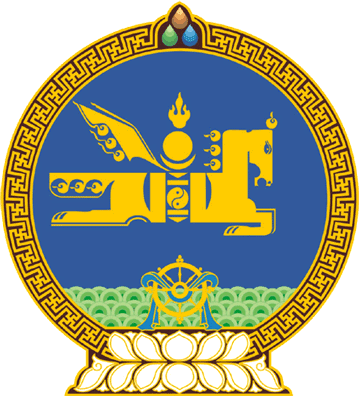 МОНГОЛ УЛСЫН ИХ ХУРЛЫНТОГТООЛ2019 оны 12 сарын 06 өдөр     		          Дугаар 100                     Төрийн ордон, Улаанбаатар хот  Газрыг улсын тусгай хэрэгцээнд   авах тухайГазрын тухай хуулийн 17 дугаар зүйлийн 17.1.3 дахь заалтыг үндэслэн Монгол Улсын Их Хурлаас ТОГТООХ нь:1.Арабын Нэгдсэн Эмират Улсаас Монгол Улсад суугаа Элчин сайдын яаманд олгосон Нийслэлийн Хан-Уул дүүргийн 15 дугаар хорооны нутаг дэвсгэрт орших газрын хилийн зааг, эргэлтийн цэгүүдийн солбицол, талбайн хэмжээг хавсралтаар баталж, гадаад улсын дипломат төлөөлөгчийн газрын зориулалтаар улсын тусгай хэрэгцээнд авсугай.2.Газар ашиглуулах гэрээг холбогдох хуульд заасан журмын дагуу байгуулж, гэрчилгээ олгохыг Монгол Улсын Засгийн газар /У.Хүрэлсүх/-т зөвшөөрсүгэй.		МОНГОЛ УЛСЫН 		ИХ ХУРЛЫН ДАРГА				Г.ЗАНДАНШАТАРМонгол Улсын Их Хурлын 2019 оны 100 дугаар тогтоолын хавсралтАРАБЫН НЭГДСЭН ЭМИРАТ УЛСААС МОНГОЛ УЛСАД СУУГАА ЭЛЧИН САЙДЫН ЯАМАНД ОЛГОСОН ГАЗРЫН ХИЛИЙН зааг, эргэлтийн цэгүүдийн солбицол, талбайн хэмжээ---oOo---Эргэлтийн цэгийн дугаарӨргөрөгӨргөрөгӨргөрөгУртрагУртрагУртрагХаяг, байршилТалбайн хэмжээ /м.кв/1475417.7791065531.606Хан-Уул дүүрэг, 15 дугаар хороо, Арабын Нэгдсэн Эмират Улсын Элчин сайдын яам14492475417.2041065531.669Хан-Уул дүүрэг, 15 дугаар хороо, Арабын Нэгдсэн Эмират Улсын Элчин сайдын яам14493475417.1771065531.663Хан-Уул дүүрэг, 15 дугаар хороо, Арабын Нэгдсэн Эмират Улсын Элчин сайдын яам14494475416.9931065531.552Хан-Уул дүүрэг, 15 дугаар хороо, Арабын Нэгдсэн Эмират Улсын Элчин сайдын яам14495475416.8281065531.568Хан-Уул дүүрэг, 15 дугаар хороо, Арабын Нэгдсэн Эмират Улсын Элчин сайдын яам14496475416.8151065531.320Хан-Уул дүүрэг, 15 дугаар хороо, Арабын Нэгдсэн Эмират Улсын Элчин сайдын яам14497475416.7691065531.142Хан-Уул дүүрэг, 15 дугаар хороо, Арабын Нэгдсэн Эмират Улсын Элчин сайдын яам14498475416.7181065529.512Хан-Уул дүүрэг, 15 дугаар хороо, Арабын Нэгдсэн Эмират Улсын Элчин сайдын яам14499475417.6321065529.408Хан-Уул дүүрэг, 15 дугаар хороо, Арабын Нэгдсэн Эмират Улсын Элчин сайдын яам144910475417.6741065529.428Хан-Уул дүүрэг, 15 дугаар хороо, Арабын Нэгдсэн Эмират Улсын Элчин сайдын яам144911475417.7081065529.463Хан-Уул дүүрэг, 15 дугаар хороо, Арабын Нэгдсэн Эмират Улсын Элчин сайдын яам144912475417.7421065529.507Хан-Уул дүүрэг, 15 дугаар хороо, Арабын Нэгдсэн Эмират Улсын Элчин сайдын яам144913475417.7641065529.561Хан-Уул дүүрэг, 15 дугаар хороо, Арабын Нэгдсэн Эмират Улсын Элчин сайдын яам144914475417.8451065531.472Хан-Уул дүүрэг, 15 дугаар хороо, Арабын Нэгдсэн Эмират Улсын Элчин сайдын яам144915475417.8341065531.512Хан-Уул дүүрэг, 15 дугаар хороо, Арабын Нэгдсэн Эмират Улсын Элчин сайдын яам144916475417.8221065531.539Хан-Уул дүүрэг, 15 дугаар хороо, Арабын Нэгдсэн Эмират Улсын Элчин сайдын яам144917475417.8041065531.575Хан-Уул дүүрэг, 15 дугаар хороо, Арабын Нэгдсэн Эмират Улсын Элчин сайдын яам1449